Publicado en Valencia el 02/12/2020 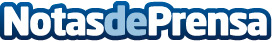 Cuidum: asistencia domiciliaria a personas mayores también en las zonas rurales de EspañaLa pandemia ha puesto de relieve las necesidades asistenciales de miles de personas mayores que viven en zonas rurales. Una población cada vez más envejecida que se enfrenta a un doble problema: el de la despoblación y el de la pérdida de servicios sociosanitarios esenciales. Cuidum ofrece soluciones de ayuda a domicilio también en esas zonas rurales donde a menudo no llegan otros recursosDatos de contacto:Vanessa VargasMarketing Manager655518856Nota de prensa publicada en: https://www.notasdeprensa.es/cuidum-asistencia-domiciliaria-a-personas Categorias: Nacional Medicina Sociedad Personas Mayores http://www.notasdeprensa.es